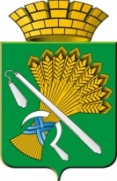 АДМИНИСТРАЦИЯ КАМЫШЛОВСКОГО ГОРОДСКОГО ОКРУГАП О С Т А Н О В Л Е Н И ЕПРОЕКТот ____________ N ____О внесении изменений в «Примерное положение об оплате труда работников муниципальных казенных учреждений Камышловского городского округа, в отношении которых администрация Камышловского городского округа осуществляет функции и полномочия учредителя», утвержденное постановлением администрации Камышловского городского округа от 20.12.2021 г. №969В соответствии с Трудовым кодексом Российской Федерации, постановлением главы Камышловского городского округа от 03.08.2010 г. №1307 «О введении новых систем оплаты труда работников муниципальных бюджетных, автономных и казенных учреждений Камышловского городского округа», в целях совершенствования системы оплаты труда работников муниципальных организаций Камышловского городского округа, в отношении которых администрация Камышловского городского округа осуществляет функции и полномочия учредителя, администрация Камышловского городского округаПОСТАНОВЛЯЕТ:Внести в «Примерное положение об оплате труда работников муниципальных казенных учреждений Камышловского городского округа, в отношении которых администрация Камышловского городского округа осуществляет функции и полномочия учредителя», утвержденное постановлением администрации Камышловского городского округа от 20.12.2021 №969, следующие изменения:1.1.п.39 главы 5 изложить в следующей редакции:«39. Повышающий коэффициент за выполнение важных (особо важных) и ответственных (особо ответственных) работ устанавливается к минимальным размерам окладов по квалификационным разрядам рабочих по профессиям, при выполнении важных (особо важных) и ответственных (особо ответственных) работ на срок выполнения указанных работ, но не более 1 года.Решение о применении указанного повышающего коэффициента принимает руководитель учреждения с учетом обеспечения указанных выплат финансовыми средствами. Размер повышающего коэффициента за выполнение важных (особо важных) и ответственных (особо ответственных) работ - до 2,0.Профессии рабочих, выполняющих важные (особо важные) и ответственные (особо ответственные) работы, утверждаются локальным актом соответствующего учреждения.».1.2.п.п. 6 пункта 60 главы 7 изложить в следующей редакции:«6) в связи с юбилейными датами (50,55, 60, лет со дня рождения);».2.Руководителям муниципальных казенных учреждений, в отношении которых администрация Камышловского городского округа осуществляет функции и полномочия учредителя, руководствоваться примерным положением при разработке локальных нормативных актов.3.Настоящее постановление разместить на официальном сайте Камышловского городского округа и опубликовать в газете «Камышловские известия».4. Контроль исполнения настоящего постановления оставляю за собой.ГлаваКамышловского городского округа                                              А.В. ПоловниковСОГЛАСОВАНИЕО внесении изменений в «Примерное положение об оплате труда работников муниципальных казенных учреждений Камышловского городского округа, в отношении которых администрация Камышловского городского округа осуществляет функции и полномочия учредителя», утвержденное постановлением администрации Камышловского городского округа от 20.12.2021 г. №969 Постановление разослать всем участникам листа согласования, Официальный сайт КГОПередано на согласование: «____» ______________ 2023 г.Глава Камышловского городского округа                                     А.В. ПоловниковДолжность Ф.И.О.Дата поступления на согласованиеДата согласованияЗамечания, предложения подписьПервый заместитель главы КГО Мартьянов К.Е.Заместитель главы КГО Соболева А.А.Заместитель главы КГО Власова Е.Н.Начальник организационного отдела администрации КГО Сенцова Е.В.Начальник финансового управления администрации КГО Солдатов А.Г.Начальник юридического отдела администрации КГО Рой Е.А.Начальник отдела учета и отчетности администрации КГО Гиндер С.Н.Начальник отдела ЖКиГХ администрации КГО Т.В.ПьянковаПредседатель комитета по образованию, культуре, спорту и делам молодежи администрации КГО Кузнецова О.М.Директор МКУ «ЦОДА» КГОД.Ю.ФадеевФамилия, имя, отчество исполнителя, место работы, должность, телефон:Акимова Н.В., начальник отдела экономики администрации Камышловского городского округа8(34375) 2-45-55